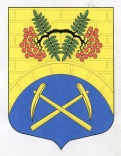 АДМИНИСТРАЦИЯ МУНИЦИПАЛЬНОГО ОБРАЗОВАНИЯ ПУТИЛОВСКОЕ СЕЛЬСКОЕ ПОСЕЛЕНИЕ КИРОВСКОГО МУНИЦИПАЛЬНОГО РАЙОНА ЛЕНИНГРАДСКОЙ ОБЛАСТИП О С Т А Н О В Л Е Н И Е   от 20  февраля 2018 года № 43О принятии решения о начале разработки (актуализации) схемы теплоснабжения муниципального образования Путиловское сельское поселение Кировского муниципального района Ленинградской области	В соответствии с Федеральным законом от 06.10.2003 года №131-ФЗ «Об общих принципах организации местного самоуправления в Российской Федерации»,  Федеральным  законом от 27.07.2010 года №190-ФЗ «О теплоснабжении», Постановлением Правительства РФ от 22.02.2012 года №154 «О требованиях к схемам теплоснабжения, порядку их разработки и утверждения», руководствуясь Уставом муниципального образования Путиловское сельское поселение Кировского муниципального района Ленинградской области:1.	Начать разработку (актуализацию схемы теплоснабжения муниципального образования Путиловское сельское поселение Кировского муниципального района Ленинградской области.2. Настоящее постановление вступает в силу после официального опубликования на официальном интернет-сайте администрации муниципального образования Путиловское сельское поселение Кировского муниципального района Ленинградской области.3.	Контроль за исполнением настоящего постановления оставляю за собой.Глава администрации                                                                В.И. ЕгорихинРазослано: дело, оф.сайт, АО «ЛОТЭК», МУП «ПутиловоЖКХ», УКХ Кировского МР